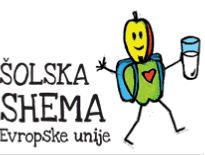 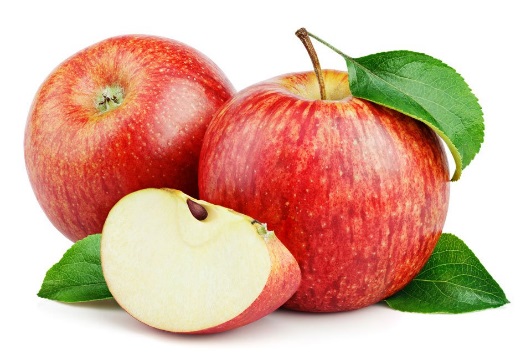 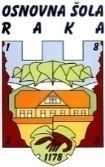 JEDILNIK 11. 10. – 15. 10. 2021D O B E R   T E K !Pridržujemo si pravico do spremembe jedilnika.  Jedi lahko vsebujejo snovi ali proizvode, ki povzročajo alergije ali preobčutljivost (Uredba EU št.1169/2011 o zagotavljanju informacijo živilih potrošnikom, Uradni list. RS št. 6/2014). V skladu s svojimi zmožnostmi šola pripravlja dietne obroke za učence na osnovi zdravniškega potrdila uradne medicine.Šolska shema je ukrep Skupne kmetijske politike EU, kjer se otrokom v šoli razdeljuje t.i. šolsko sadje in zelenjava oz. šolsko mleko, kot brezplačen dodatni obrok.Namen šolske sheme je povečati uživanje sadja in zelenjave ter mleka in mlečnih proizvodov pri otrocih s poudarkom na lokalni pridelavi ter izboljšati prehranske navade otrok. DanMalicaKosiloPonedeljekPiščančje prsi v ovitku, rženi kruh, čaj, paradižnikKokošja juha z zakuho, makaronovo meso, solataTorekBio pirin mlečni zdrob,kajzericaPiščančje nabodalo, kuhan krompir, bučke v omaki, solataTorek  Šolska shema: jabolka  Šolska shema: jabolkaSredaPašteta, polbeli kruh, čaj, nektarina Bio goveji golaž, koruzni zdrob,  solataČetrtekMed, maslo, ajdov kruh, čaj ,banana Jota, mešan kruh, krof, mešano sadjeČetrtekŠolska shema: mleko	Šolska shema: mleko	PetekOrehov rogljiček, kakavov napitek, sliva Bučna juha, svinjski zrezek v  naravni omaki, ajdova kaša,  solata